LISA 1. LAAGRI REEGLID JA OHUTUSNÕUDED:1. NÕUDED JA MEETMED: Iga laagris osaleja/noortejuhi  isiklik vastutus on hinnata oma tervislikku seisundit ning olukorras, kui on kahtlusi, tuleb jääda koju.Haigusnähtudega isikute (nii noorte kui ka ürituse  korraldajate) laagris  osalemine keelatakse. Ürituse korraldajal on õigus haigusnähtudega isik ja temaga kokku puutunud isik või isikud ära saata.Vältida tuleb kätlemist, kallistamist ja muid otseseid kontakte, et takistada võimalikku piisknakkuse edasikandumist.Riietus- ja pesuruumidesse lubatakse inimesi kuni 50% tavapärasest täituvusest, seda tingimusel, et inimesed saavad hoida teineteisega 2 meetrist vahet. Osalejad kasutavad isiklikke hügieenitarbeid. Riietus- ja pesuruumis viibitakse nii lühikest aega kui võimalik ja vajalik. Korraldaja tagab kõik vajalikud hoiatussildid ja juhised ning kontrollib nende täitmist.Kõigil laagripaigas viibivatel inimestel on oluline jälgida kätehügieeni: võimaluse korral pestakse käsi voolava sooja vee ja seebiga või kasutatakse desinfitseerimisvahendit. Piisknakkuse leviku tõkestamiseks kaetakse aevastades või köhides oma suu ja nina küünarvarre või salvrätikuga. Salvrätik ja teised isikukaitsevahendid visatakse kohe pärast kasutamist selleks ettenähtud tähistatud prügikasti ning pestakse käed.Laagris osalejad kasutavad individuaalseid joogipudeleid.2 . TULEOHUTUSElavat tuld tohib teha ainult laagri pealiku poolt näidatud kohas ja laagri pealiku poolt määratud ajal.Tulle on lubatud visata ainult selleks ettenähtud vahendeid, mis tagatakse korraldaja poolt. 3. TULEOHUTUS TELKIDESMitteköetavates telkides on igasugune tuletegemine keelatud (ka küünalde või õlilambi kasutamine). Köetavate telkide kütmiseks annab korralduse laagripealik. Köetavas telgis peab olema valmis vähemalt 2 liitrine tulekustuti esmaseks tulekustutamiseks.Telkide valgustamiseks kasutatakse elektrilaternaid, valguspulki või taskulampe.Telgiahjus oleva küttematerjali süütamiseks ei tohi kasutada süütevedelikku ega muid kergesti süttivaid aineid (eelnimetatud ainete telgis hoidmine ja telki toomine on keelatud).Telgiahi peab olema kindlalt kinnitatud nii, et see ei saa ümber minna.Telgiahju küttes peab küttematerjal olema sellise suurusega, et ahjuluuk läheb peale puude ahju panemist kinni.Varutud küttematerjali peab asetama telgi seina äärde riita. 0,5 m raadiuses telgiahju ümber peab olema nn vaba ala kus ei tohi olla ühtegi süttivast materjalist eset.Telgiahju kütja peab olema ärkvel, riides ja valmis vajaduse korral kustutama tulekahju ja äratama telgis olevaid kaasalasi.Telgiahju kütja peab jälgima magajaid, et need end magades vastu ahju ei keeraks või mingeid süttivaid esemeid vastu ahju ei lükkaks.  Ahju küttes peab kasutama töökindaid.Ahju on keelatud panna esemeid, mis ei ole ette nähtud ahju kütmiseks.Lahtise tule tegemine telgis on keelatud!3. TÖÖRIISTADE KASUTAMINE1 Sae kasutamine oma rühma loalSaetav puu peab olema toetatud kindlale pinnale vähemalt kahest punktist.Saetavast puust tohib kinni hoida kõige lähemalt 10 cm kauguselt lõikekohast.Saagides peab kasutama töökindaid.Saagida ei tohi lähemal kui 3 m kaugusel teistest inimestest.2 Kirve kasutamine oma rühma täiskasvanud vastutaja loalEnne raiumise alustamist peab veenduma, et kirves on ja püsib kindlalt kirvevarre küljes.Kirvest tohib kasutada teistest inimestest minimaalselt  5 m kaugusel.Raiutav ese peab olema vähemalt kahest punktist toetatud kindlale alusele.Raiutavast esemest tohib kinni hoida kõige lähemalt 30 cm kauguselt raiutavast kohas.Raiudes peab kasutama töökindaid.4. LIIKLUSOHUTUSVastavalt liikluseeskirjale. 5. VEEOHUTUSVastavalt üldkasutatavate veekogudele kehtestatud ohutusnõuetele.Ujumine ainult kokkuleppel täiskasvanud vastutaja või vetelpäästega. 6. LOODUSHOIDKõik prügi ja olmejäätmed tuleb kokku koguda ja viia selleks ettenähtud kohta.Prügi matmine/ peitmine loodusse on keelatud.Kasvavaid puid tohib langetada ja oksi raiuda ainult laagri korraldaja loal.Kasvavate puude vigastamine on keelatud. 7. LAAGRIKORDLaagri territooriumilt lahkuda tohib ainult laagri ajakavas ettenähtud tegevusteks koos oma rühma vastutajaga. Terviseprobleemi tekkimisel tuleb esmalt pöörduda täiskasvanud vastutaja või esmaabi tagaja poole, kes aitab leida sobiva lahenduse.Keelatud on omavaoliliselt vahetada magamiskohta/telkimiskohtaVõimalusel järgi 2+2 reeglit.8. KÖÖK JA SÖÖMINEToit söö ära söögiajal. Ära hoia telgis toiduaineid. Need riknevad seal.Enne sööma minekut tuleb käed ära pesta vee ja seebiga!Juua ja joogipudelit saab täita kogu aeg toidutelgi juures.9. HÜGIEENLaagri territooriumil on üldkasutatavad tualetid. Pärast tualetist käimist tuleb käed ära pesta. Käsi pese vee ja seebiga Desinfitseerimis- ja pesukohtade juurde paigutatakse kätepesu piltjuhised.Kui tualetis käid, siis jäta enda järelt see korda, et teised saaksid ka puhtas tualetis käia.Käte-ja hammaste pesu toimub selleks ette nähtud kohas. Ära jäta vett jooksma, keera alati kraan kinni.Väldi silmade, nina ja suu katsumist.Kui sul on  palavik, köha, hingamisraskused, pöördu koheselt laagri esmaabi eest vastutava isiku poole. 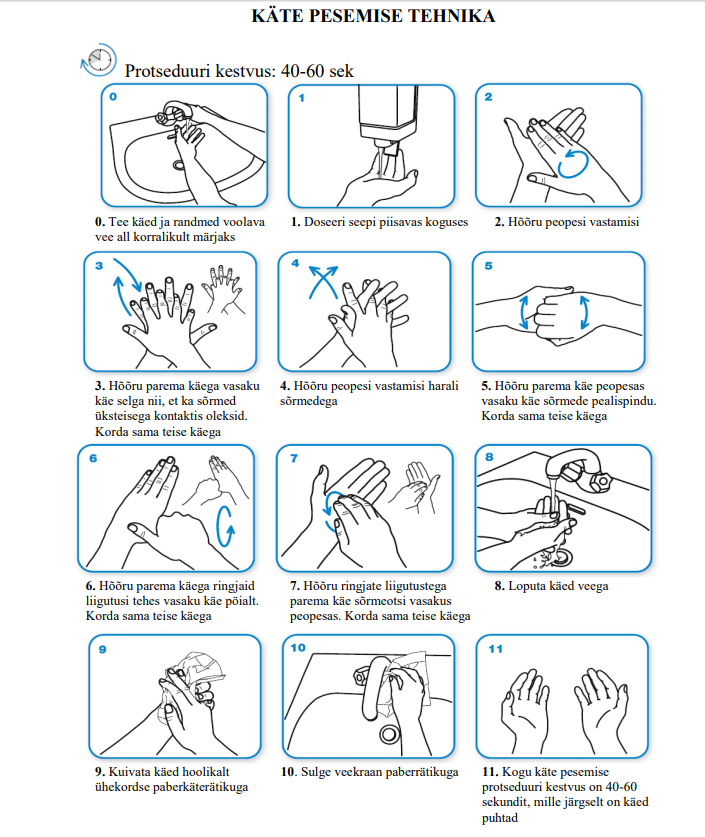 